SACRED HEART CHURCH120 Carawatha Street VillawoodTelephone:  (02) 9644-4026      Email:  office@ihmsefton.org.auAdministrator:	Fr Greg McGregorAssistant Priest:	Fr Thomas AlukkaSUNDAY MASS:		Sunday – 9:00amWEEKDAY MASSES:	Tuesday to Friday – 8:00amCONFESSIONS:		On RequestBAPTISMS:			Contact Parish OfficeSunday, 3rd February 2019: Fourth Sunday in Ordinary Time - Year CENTRANCE ANTIPHON:	Save us, O Lord our God! And gather us from the nations, to give thanks to your holy name, and make it our glory to praise you.RESPONSORIAL PSALM:	I will sing of your salvation.GOSPEL ACCLAMATION:	Alleluia, alleluia! The Lord sent me to bring Good News to the poor and freedom to prisoners. Alleluia!COMMUNION ANTIPHON:	Let your face shine on your servant. Save me in your merciful love. O Lord, let me never be put to shame, for I call on you.VILLAWOOD MASSES:Monday – 4th February		4th Week in Ordinary Time.  No MassTuesday – 5th February		St Agatha. Mass 8:00amWednesday – 6th February		St Paul Miki & Companions. Mass 8:00amThursday – 7th February		4th Week in Ordinary Time. Mass 8:00amFriday – 8th February		Sts Jerome Emiliani & Josephine Bakhita. Mass 9:15amSaturday – 9th February		Blessed Virgin Mary. No MassSunday – 10th February		5th Week in Ordinary Time.  Mass 9:00amSEFTON MASSES:					INDIAN MASSES AT VILLAWOOD:Monday to Friday	9:15am				Tuesday to Friday	7:00pmSaturday 	9:15am, 5:30pm (Vigil)		Saturday		9:30amSunday	8:00am, 10:00am, 5:30pm	Sunday		10:15amTotal of both collections last Sunday: 		$ 379.50PARISH OFFICE OPENThis is our first Bulletin of 2019 and they will resume as normal. Additionally, the Parish Office is now open Tuesday to Friday from 9:30am to 2:30pm. Feel free to contact the Parish Office on 9644-4026 during these times should you have any enquiries.CATHOLIC WEEKLY - PULPIT POINTS 3rd FEBRUARY 2018• Panama unites the world at WYD• Framing the Covington kids• SRE - Why we need to keep it• Is this the real face of Jesus?• Movie review: Mary Queen of Scots• How you can live your LentAvailable in the foyer.  $2 – all money goes to the poor.RIP VU VAN TUYNH (ANNIVERSARY)Please keep in your thoughts and prayers the family and friends of Vu Van Tuynh as the first anniversary of his death occurred on the 21st of January. May he rest in peace and may perpetual light shine upon him.OPENING SCHOOL MASS – FRIDAY 8TH FEBRUARY AT 9:15AMPlease note that on Friday 8th February, Sacred Heart Primary School will hold their opening school Mass at 9:15am. All welcome. There will be no Mass at 8:00am on this day.THANK YOU ST VINCENT DE PAUL VILLAWOODIt is with great sadness that we must inform our parishioners that the Villawood branch of St Vincent de Paul has ceased operation. We would like to thank Wayne for over 45 years of service in the St Vincent de Paul Villawood Society, having assisted countless families in our community. We would also like to thank the other Sacred Heart St Vincent de Paul members for their continued support over the years while St Vincent de Paul was active in our community: Margaret, Leonie and Frances and all past volunteers who are no longer active. May you all be showered with blessings for your contribution to the less fortunate.SACRAMENTAL DATES FOR 2019First Holy Communion:	Sunday 18th August at 10:30amFirst Reconciliation:		Saturday 9th November at 10:00amConfirmation:			Date is yet to be advised by the Bishop’s officeFurther information will be circulated closer to the dates.DEVOTIONS TO HONOUR OUR LADY OF LOURDESMass and Blessing of the Sick will be held at Our Lady of Lourdes Grotto, Earlwood, on Sunday the 10th of February 2019 (behind Our Lady of Lourdes Church, Earlwood), entrance via St. James Avenue, Earlwood, commencing with recitation of the Rosary at 2:30pm followed by Mass and the Blessing of the Sick at 3:00pm. The Principal celebrant will be Bishop Terry Brady. Some parking for disabled people is available in the school grounds and general parking in the nearby council car park.ST. JOSEPH PRAYER GROUP TEACHING DAYAll parishioners are invited to attend the Teaching Day – A Pilgrimage through Lent at St Joseph’s Catholic Church 126 Liverpool Rd Enfield on Saturday 9th February. The event will take place from 9:45am to 3:30pm, the cost of the day is $15, please bring a dish for the communal lunch, coffee and tea provided. If you have any queries, feel free to contact Rose on 9642-2359 or 0412 115 961. Thank youMULTICULTURAL MASS 2019A Mass at St Mary’s Cathedral at 2pm on Sunday 17th February, 2019 is to be held to celebrate interculturality. The Mass will be celebrated by His Grace, Archbishop Fisher. All are welcome.PRO-LIFE TRAINING DAY WITH BRENDAN MALONEInternationally renowned speaker Brendan Malone will run workshops on how to effectively participate in campaigns to defeat anti-life parliamentary bills – which could be introduced this year - and how to spread the pro-life message with clarity and compassion. We must prepare to combat this. The event is $30 per head and includes morning tea, lunch and afternoon tea. Saturday February 16, 9am to 5pm at an inner West location to be disclosed on registration. RSVP essential: www.trybooking.com/ZZAZFOOTSTEPS OF ST PAULJourney with St. Paul as you relive the Acts of the Apostles and the various letters of the New Testament. Explore Greece and Greek islands in this 14-day pilgrimage lead by Catholic Priests that features Athens, Corinth, Ephesus, Patmos, Crete, Santorini, Thessaloniki, Philippi and Meteora for an all-inclusive price of $5990. The group departs on 1st October 2019. The fare includes Return Economy Airfares + Local Transfers in Deluxe coaches + Stay in Premium Hotels + 4-day cruise with Lunch + All Breakfast & Dinners + Catholic Priest + English speaking professional guides + Entrances as per itinerary and more. Contact Parish Office for more details and booking information.CATHOLIC EDUCATION FUNDINGWould you like to receive a quality Catholic Education for your child? Is the cost of sending your child to a Catholic School holding you back from this? We are here to assist you however we can.Do you live in government housing? Do you hold a current Health Care Card? Is your only source of income Centrelink? You could be eligible for heavily reduced fees.If you don’t satisfy the above eligibility no need to panic, you still may be eligible for a reduction in your child’s school fees, if you are a low income worker. We will also help you set up payment plans for the small amount of fees you may be required to pay. All you will need to do is ask and our staff at your local Sydney Catholic School will be ready to assist you with this process, with the upmost of confidentiality.For enquiries, please contact Sydney Catholic Schools, Southern Region Office, Mr Simon Wilson (Professional Officer, Assistant to the Regional Director) on (02) 9772 7000.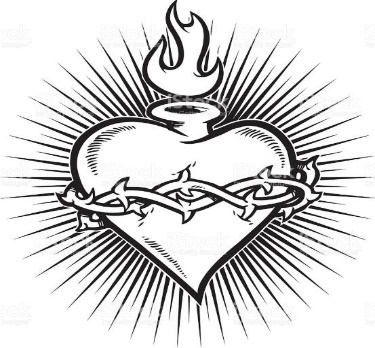 THE CATHOLIC ARCHDIOCESE OF SYDNEY SAFEGUARDING OFFICE If you or a person close to you has been abused by someone working or ministering within the Archdiocese of Sydney we invite you to contact us. We will listen to you respectfully, offer support and discuss the options you have available to you. Please contact the Safeguarding and Ministerial Integrity Office on        ph 02 9390 5812. 